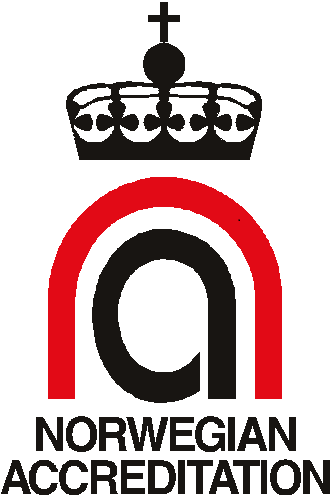 Registration form – Norwegian AccreditationTo be able to register you as a self-employed individual into our payroll system, we kindly ask you to please fill in the form below and e-mail it to: regnskap@akkreditert.no ReferencesD00203 Travel expense claim form - guidelines - external assessorExternal Assessor First name:Last name: Nationality:Adresse:Postal code, city and country:Passport number:E-mail:Phone number:Banking information:Name of the bank:Bank account number:Bank address:Postal code, city and countrySWIFT/BIC: IBAN: